    24 января 2019 г в МБОУ «СОШ № 27»  были приглашены на уроки по ОРКСЭ  преподаватель АНОДО «Гьидаят» Гасанова Сакинат Магомедовна и студентка 2 курса Абдуллаева Хадижа Курбаналиевна.  С их участием  проводились уроки в  4в, 4г и 4 б классах на тему:  « Жизнь Пророка Мухаммеда»,  «Исламская религия»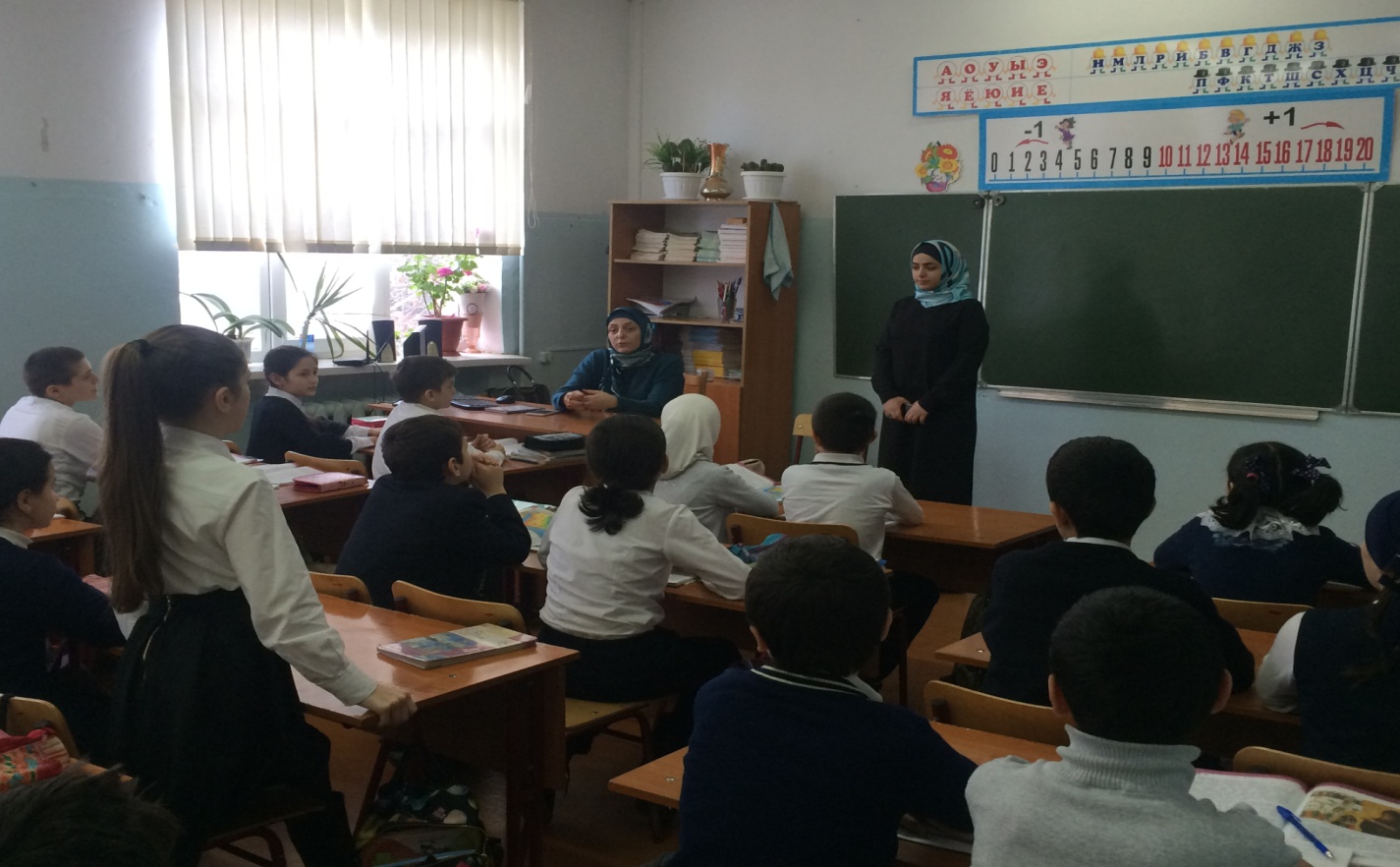 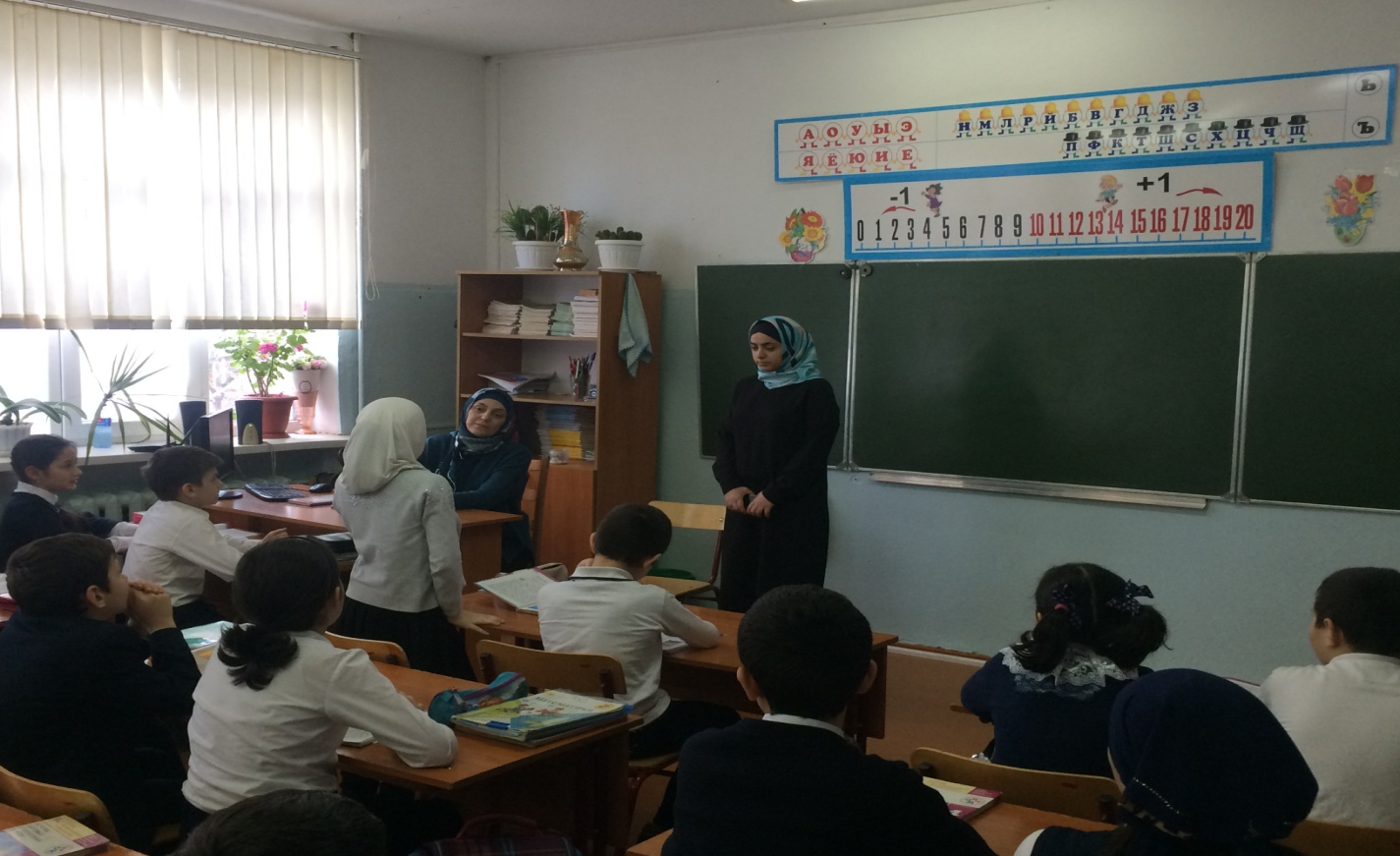 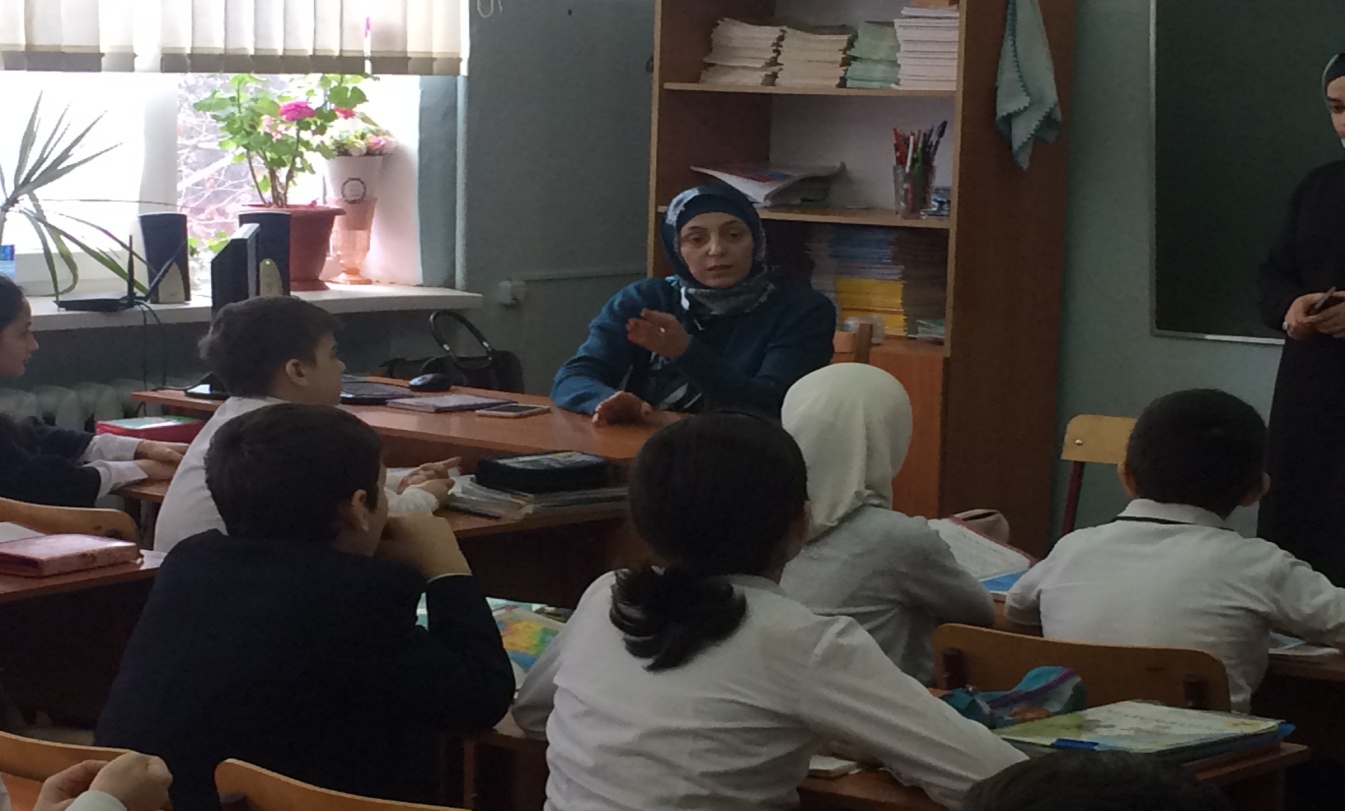 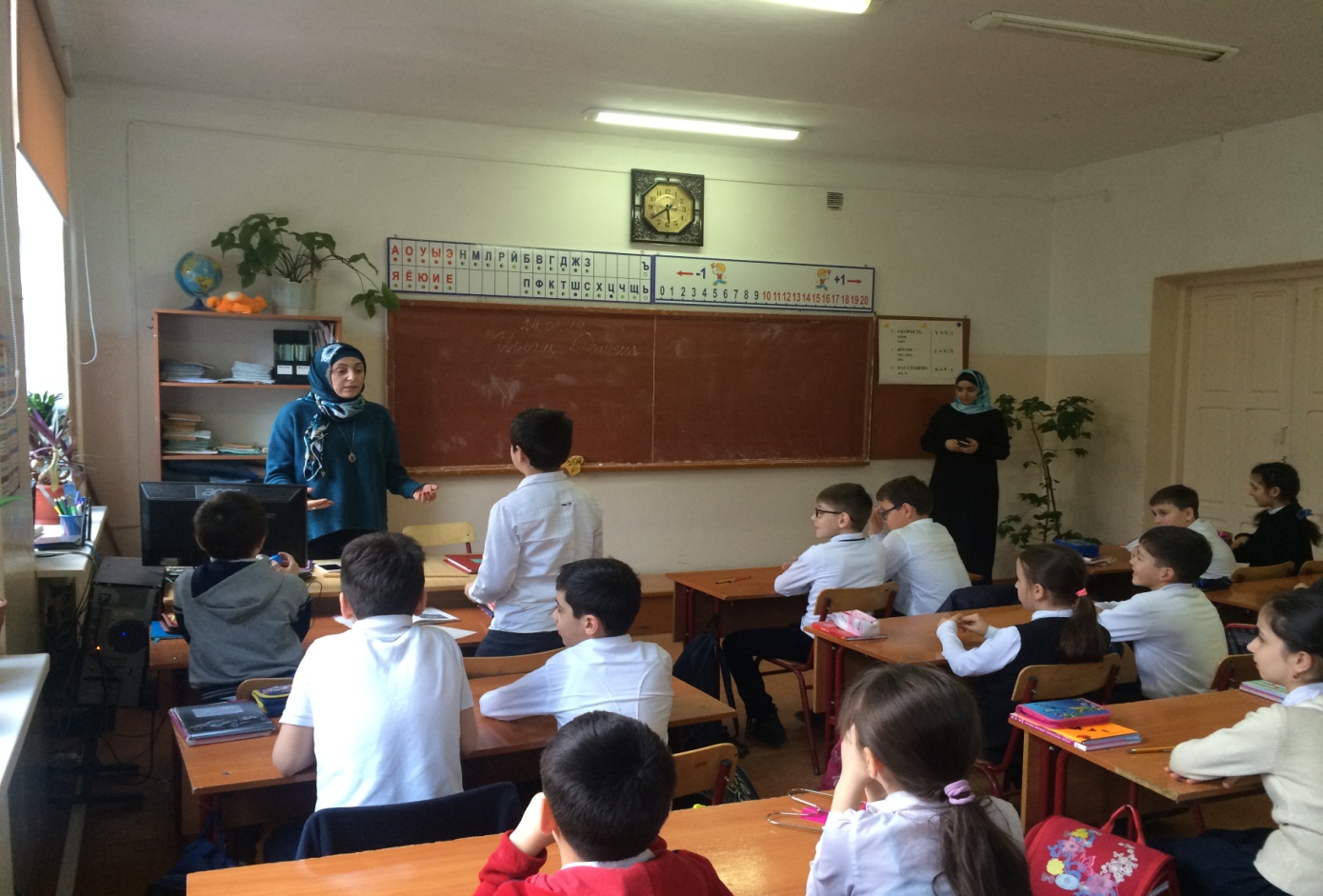 	На уроке дети познакомились с жизнью основателя ислама- пророка Мухаммеда. Сакинат Магомедовна рассказала о семье пророка Мухаммеда, в каком городе родился, какими чертами он обладал, какие удивительные случаи происходили с ним.  Было много воспитательных моментов, приобщение учащихся к культурному наследию через воспитание   любви к Родине, уважение к предкам и их традициям.  Вопросы нравственности, духовности подрастающего поколения всё больше волнуют родителей, педагогов, да и общество в целом. Понятия добра и зла, совести, милосердия никогда не потеряют своей ценности, а совместные поиски ответов на вопросы учебника, связанные с традициями, устоями, духовными и культурными ценностями сплотят между собой детей и родителей, помогут каждому взглянуть на привычные вещи другими глазами.